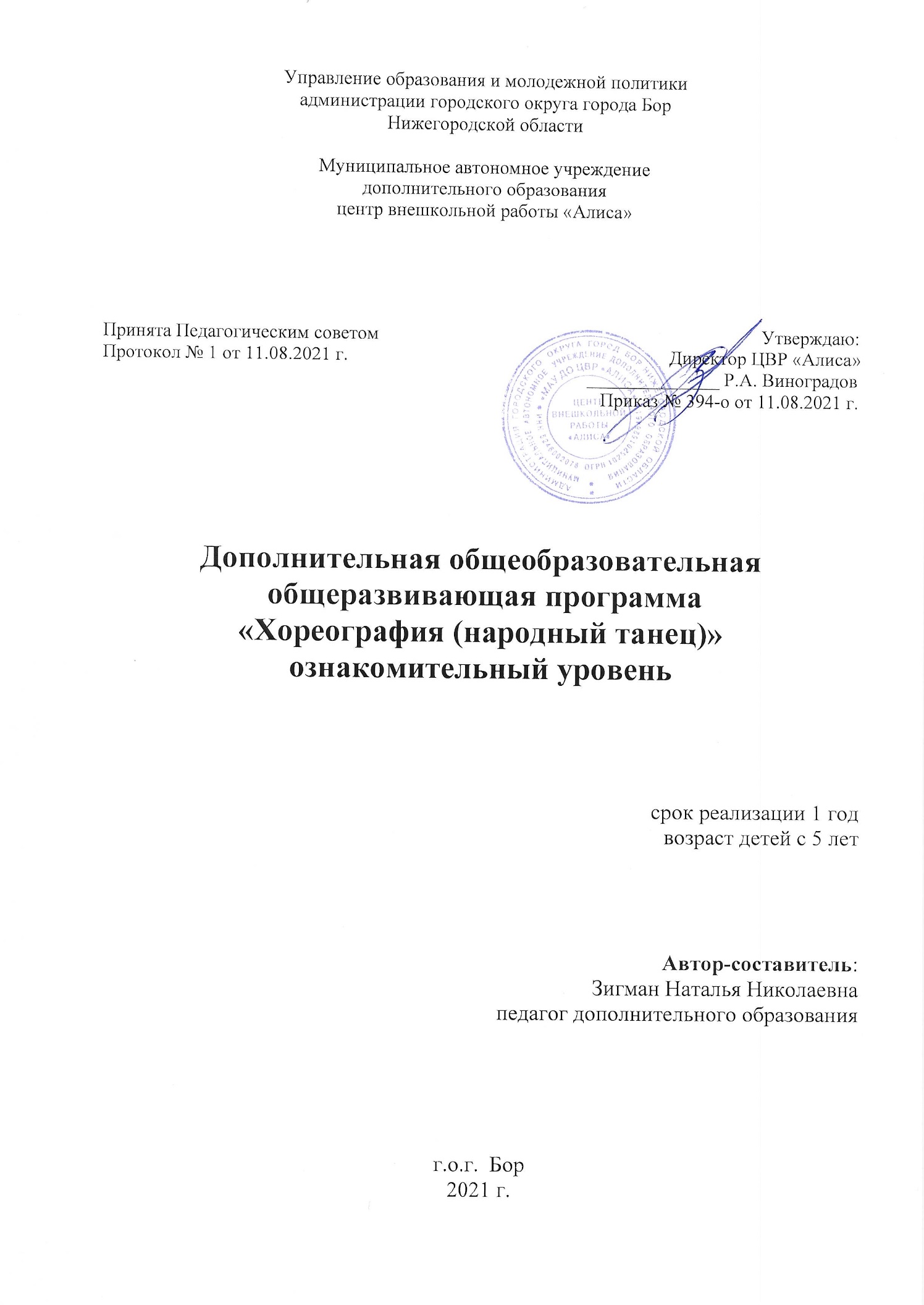 ОглавлениеПояснительная записка_______________________________3 стрУчебный план ______________________________________ 6 стрКалендарный учебный график ________________________  7 стрРабочая программа __________________________________8 стрСодержание программы______________________________ 10 стрМетодическое обеспечение рабочей программы __________16 стрОценочные материалы _______________________________ 24 стрСписок литературы __________________________________ 28 стр ПОЯСНИТЕЛЬНАЯ ЗАПИСКА.	Программа по хореографии (народный танец) - является дополнительной общеобразовательной общеразвивающей программой ознакомительного уровня, художественной направленности, для детей с 5 лет, рассчитана на 1 год обучения.	Одна из важнейших забот педагога - сфера духовной жизни коллектива. Коллектив, как носитель духовных ценностей, побуждает участников к эстетической организации своей жизни и деятельности. Педагог должен помнить, что многие черты духовного мира учащихся закладываются в коллективе во время проведения занятий.	Программа составлена с учетом мотивации, интересов и возрастных особенностей воспитанников.Новизна программы в использовании игровых моментов в разучивании хореографического материала, которое делает обучение интересным и доступным. Отличительная особенность данной программы от уже существующих в том, что программа включает в себя ритмику и элементы классического  танца, и составлена с учетом индивидуального подхода к ребенку с любыми способностями, с разным уровнем знаний. Изучаемый материал составлен таким образом, что позволяет максимально отразить особенности детского танца на примере разных танцевальных композиций.  Актуальность программы:	Основу данной программы составляет установка на развитие творческой индивидуальности ребенка. Это и определяет актуальность программы.	Педагогическая целесообразность данной программы заключается в следующем:	Комплексный подход к организации занятий с детьми обеспечивает укрепление их психического и физического здоровья, положительную социализацию ребёнка;	Занятия по данной программе способствуют развитию таких качеств личности, как трудолюбие, самоконтроль, выносливость, терпение, самостоятельность, ответственность за результат своей деятельности.	Занятия и коллективные выступления с танцами перед зрителями воспитывают у учащихся чувство ответственности за общее дело, чувство дружбы и товарищества. Обучающиеся знакомятся с жизнью, бытом, костюмом, музыкой, национальными особенностями не только русского народа, но и других народов России.	Цель программы – развитие ребенка, формирование средствами музыки и ритмических движений разнообразных умений, способностей, качеств личности.  Задачи:Образовательные:- обеспечить усвоение практических умений и навыков при изучении программного материала;- научить правильным последовательным исполнениям движений в танце;- научить ритмическим упражнениям под музыку, дающим представление о танце.Развивающие:- развивать чувство ритма и музыкальности детей, их моторико-двигательную и логическую память;Воспитательные:- воспитывать у обучающихся настойчивость и стремление преодолевать трудности, возникающие перед ними в выполнении тех или иных упражнений;Ожидаемый результат: - обучающиеся освоят программный материал;- научатся правильным последовательным исполнениям движений в танце;- научатся ритмическим упражнениям под музыку, дающим представление о танце.- разовьется чувство ритма и музыкальность детей, их моторико-двигательная и логическая память;- обучающиеся будут проявлять настойчивость и стремление преодолевать трудности, возникающие перед ними в выполнении тех или иных упражнений;Формы и режим занятий     Основными формами работы в объединении является учебно-практическая деятельность (15% - теоретические, 85% - практические занятия).       В основе обучения лежит чередование занятий: индивидуальных, коллективных, групповых.      Используются следующие формы работы на занятиях:- Индивидуальная (самостоятельное выполнение заданий);- Индивидуализированная (где учитываются учебные и индивидуальные возможности воспитанника);- Групповая, которая предполагает наличие системы «педагог-группа-воспитанник»;- Парная, которая может быть представлена постоянными и сменными парами;- Коллективная – концертная деятельность (выступление коллектива с танцевальными номерами).Программа «Хореография (народный танец)» использует электронное обучение посредством группы ВКонтакте и беседы в Вайбере, где публикуется материал для самостоятельного домашнего изучения, а также предоставляется родителям для совместного просмотра и изучения с обучающимися. Через мессенджеры проводятся опросы и обсуждения с родителями, размещаются обучающие материалы по темам и видеозаписи выступлений.	Программа рассчитана на воспитание и обучение детей в режиме занятий, мероприятий, концертной и конкурсной деятельности учащихся.Нормативный срок реализации программы - 1 год обучения (72  ак. ч. в год) Режим: Занятия проводятся 2 раза в неделю по 1 ак. ч. в неделю– партерная гимнастика, постановка танца;	Условия приема: прием детей в группы проходит без специального отбора. Единственное условие - медицинская справка об общем состоянии ребенка и разрешение на усиленную физическую нагрузку.Формы контроляКонтроль за усвоением материала проводится в виде открытого урока с приглашением родителей, класс-концерта. Основная цель такой проверки – выявление совместно с учениками слабых и сильных сторон в развитии каждого из них и группы в целом. Одной из форм контроля является участие детей в концертах, где и проявляются приобретённые навыки: умение держаться на сцене, донести образ и характер произведения пластикой, участие воспитанников в районных, областных, всероссийских и международных конкурсах.	Промежуточная аттестация учащихся проходит 2 раза в год (декабрь, май) в форме зачета в виде открытого занятия, отчетного концерта.Определение результативности освоения программы соответствует 3 критериям:    -  высокий уровень                           -  средний уровень		      -  низкий уровень	Программа предусматривает в течение обучения участие в концертах, праздничных программах, конкурсах, что способствует закреплению полученных знаний, умений и навыков, что является основанием для корректировки учебно-тематического плана.Материально – техническое обеспечениеЗанятия проводятся в свободном для перемещения танцевальном зале, (№306, №308) ЦВР «Алиса». В распоряжении:фортепиано,сценические костюмы,головные уборы,танцевальная обувь,музыкальный центр-2зеркала-12хореографический станок-по периметру аудиториимячи резиновыековрики для занятий партерной гимнастикой.Учебный пландополнительной общеобразовательной общеразвивающей программыпо хореографии (народный танец)срок реализации программы                КАЛЕНДАРНЫЙ УЧЕБНЫЙ ГРАФИКдополнительной общеобразовательной общеразвивающей программы «Хореография» (с 5 лет)Рабочая программа модуля 1 полугодияЗадачи:- научить ритмическим упражнениям  под музыку, развитие музыкальности и чувства ритма: - развитие способности воспринимать музыку, то есть чувствовать ее настроение и характер; Ожидаемые результаты:- научатся выполнять ритмические упражнения под музыку, дающем представление о танце, начальное развитие музыкальности и чувства ритма: - научатся воспринимать музыку, то есть чувствовать ее настроение и характер.Рабочая программа модуля 2 полугодияЗадачи - научить правильным последовательным исполнениям движений в танце; - развить двигательные качества и умения: развитие ловкости, точности, координации движений; развитие гибкости, пластичности, выносливости; - формировать правильную осанку; - развивать умения ориентироваться в пространстве; обогащать двигательный опыт разнообразными видами движений.Ожидаемые результаты:- освоят правильное последовательное исполнение движений в танце; - разовьют двигательные качества и умения: ловкость, точность, координацию движений; гибкость, пластичность, выносливость; - научатся следить за правильной осанкой; - научатся ориентироваться в пространстве; обогатят двигательный опыт разнообразными видами движений.Содержание программы 1. Вводное занятие – техника безопасности, цели и задачи на учебный год, знакомство с общеразвивающей образовательной программой.2. Ритмика.Музыкально-ритмические упражнения – (Дети повторяют ритмический рисунок хлопками, ногами. Можно взять вруки ложки, кубики, палочки, бубен. Если разделить детей по подгруппам и дать разные предметы, то получится оркестр)Фигурная маршировка – способы ходьбы, передвиженияДвижения на ориентировку в пространстве –Ориентировка в пространстве включает в себя умение определять направление движения, двигаться в заданном направлении (вперед — назад, вверх — вниз, вправо -влево). Хорошо, если ребенок умеет определять положение различных предметов в пространстве, используя слова: «внизу», «вверху», «впереди», «сзади», «перед», «за», «между», «рядом».Танцевальные композиции :1 «Енотик полосатый»,2 «Поросята»,Музыкально-танцевальные игры:1 «Я рисую небо»2 «Поход в зоопарк»3. Музыкальная азбука.Значение музыки в танцеОриентировка в пространстве включает в себя умение определять направление движения, двигаться в заданном направлении (вперед — назад, вверх — вниз, вправо -влево). Хорошо, если ребенок умеет определять положение различных предметов в пространстве, используя слова: «внизу», «вверху», «впереди», «сзади», «перед», «за», «между», «рядом».Музыкальный размер – это числовое выражение метра. Музыкальный размер измеряет наполняемость тактов (иными словами: сколько нот должно умещаться в один такт, в одну «коробку»).
4. Классический танец.Понятие классический танецКлассическая хореография - это особая дисциплина, направленная на объединение приобретенных теоретических и практических знаний исполнения основных танцевальных движений, принципы их сочетания, изучение разнообразных танцевальных «па».Постановка корпуса :Правильно поставленный корпус — залог устойчивости (aplomb). Позиции ног являются ничем иным, как точной пропорцией, которая определяет расположение выворотных ног, их удаление или сближение, когда тело находится в состоянии покоя или в движении. Во всех случаях должно сохраняться равновесие. Позиции рук.   В постановке рук большое значение имеет правильная постановка отдельных частей: кисти, пальцев, локтя, плеча.ПоклонВ танце значение поклона расширяется. Это уже не только приветствие, но и приглашение к танцу, и благодарность за танец — как со стороны парня, так и со стороны девушки.plie – ( Плие ) это основной элемент классической хореографии. Его выполняют, сгибая одну или обе ноги, а также приседая.battement tendu – (батман тандю) - движение ноги, которая скользящим движением отводится на носокreleve –  (релеве) - подъем на полупальцы.pas chasse -  (па шассе) - вспомогательный прыжок с продвижением во всех направлениях, при исполнении которого одна нога "догоняет" другую в высшей точке прыжкапрыжки (соте, эшапе, глиссад):соте - прыжок классического танца с двух ног на две ноги по I, II, IV и V позициям.эшапе - ускользать, вырываться. Движение состоит из двух прыжков, во время которых ноги переводятся из закрытой позиции(V) в открытую (II или IV) и обратно в закрытую.Глиссад -(от гл. фр. glisser «скользить») 1) прыжок с продвижением, начинающийся и заканчивающийся в V позиции: одновременно с demi-plié на одной ноге другая скользящим движением открывается в каком-либо направлении, после чего исполняется маленький прыжок с фиксацией II или IV позиции в воздухе и продвижением в сторону открываемой ноги.5. Постановка танца, концертная и конкурсная деятельность.1 «Енотик полосатый2 «Поросята»6. Промежуточная аттестация.Вводное занятие – техника безопасности, цели и задачи на учебный год, знакомство с общеразвивающей образовательной программой.Ритмика.Музыкально-ритмические упражнения разучивание основных движений ( шаги на полупальцах, легкий бег, топающий шаг, спортивный шаг, высокий шаг, маршевый шаг. подскоки и т. д.)позиции ног и рук, прыжки, бег, упражнения для рук, упражнения  для головы.  Фигурная маршировка – способы ходьбы, передвиженияДвижения на ориентировку в пространстве –Ориентировка в пространстве включает в себя умение определять направление движения, двигаться в заданном направлении (вперед — назад, вверх — вниз, вправо -влево). Хорошо, если ребенок умеет определять положение различных предметов в пространстве, используя слова: «внизу», «вверху», «впереди», «сзади», «перед», «за», «между», «рядом».Музыкально-танцевальные игры:1 «Я рисую небо»2 «Поход в зоопарк»3  «Воротики»Цель игры:  Обучить детей восприятию ритмического разнообразия  / долгие, короткие звуки/   посредством  движений под музыку.Музыкальный материал:  «Марш» И. Дунаевского,                                        «Полька» С.Рахманинова.Движения, используемые в игре:                Энергичный шаг  на полной стопе.                Легкий бег на носочках.Методика  проведения игры:Дети делятся на первые и вторые номера.Дети с одинаковыми номерами делятся на пары, образуют круг. Пары под первыми номерами чередуются с парами под вторыми номерами.Под звучание марша все дети парами идут по кругу энергичным шагом  на полной стопе /высоко поднимая колени/, Свободно и энергично взмахивая руками.С окончанием звучания музыки /в паузе между музыкальными отрывками/ педагог дает команду, например: «Первые номера!» -  и это значит, что дети, стоящие под этими номерами, должны быстро поднять сцепленные руки вверх, образуя  «воротики».Под звучание польки  не названные номера легким бегом пробегают в  «воротики», образованные названными номерами.Далее игра поводится сначала, но  «воротики» могут образовывать  другие номера. С целью концентрации внимания детей педагог может называть одни и те же номера несколько раз подряд.3. Музыкальная азбука.Значение музыки в танцеОриентировка в пространстве включает в себя умение определять направление движения, двигаться в заданном направлении (вперед — назад, вверх — вниз, вправо -влево). Хорошо, если ребенок умеет определять положение различных предметов в пространстве, используя слова: «внизу», «вверху», «впереди», «сзади», «перед», «за», «между», «рядом».Музыкальный размер – это числовое выражение метра. Музыкальный размер измеряет наполняемость тактов (иными словами: сколько нот должно умещаться в один такт, в одну «коробку»).
4. Классический танец.Понятие классический танецКлассическая хореография - это особая дисциплина, направленная на объединение приобретенных теоретических и практических знаний исполнения основных танцевальных движений, принципы их сочетания, изучение разнообразных танцевальных «па».Постановка корпуса :Правильно поставленный корпус — залог устойчивости (aplomb). Позиции ног являются ничем иным, как точной пропорцией, которая определяет расположение выворотных ног, их удаление или сближение, когда тело находится в состоянии покоя или в движении. Во всех случаях должно сохраняться равновесие. Позиции рук.   В постановке рук большое значение имеет правильная постановка отдельных частей: кисти, пальцев, локтя, плеча.Поклон.В танце значение поклона расширяется. Это уже не только приветствие, но и приглашение к танцу, и благодарность за танец — как со стороны парня, так и со стороны девушки.plie – ( Плие ) это основной элемент классической хореографии. Его выполняют, сгибая одну или обе ноги, а также приседая.battement tendu – (батман тандю) - движение ноги, которая скользящим движением отводится на носокreleve –  (релеве) - подъем на полупальцы.pas chasse -  (па шассе) - вспомогательный прыжок с продвижением во всех направлениях, при исполнении которого одна нога "догоняет" другую в высшей точке прыжкапрыжки (соте, эшапе, глиссад):соте - прыжок классического танца с двух ног на две ноги по I, II, IV и V позициям.эшапе - ускользать, вырываться. Движение состоит из двух прыжков, во время которых ноги переводятся из закрытой позиции(V) в открытую (II или IV) и обратно в закрытую.Глиссад -(от гл. фр. glisser «скользить») 1) прыжок с продвижением, начинающийся и заканчивающийся в V позиции: одновременно с demi-plié на одной ноге другая скользящим движением открывается в каком-либо направлении, после чего исполняется маленький прыжок с фиксацией II или IV позиции в воздухе и продвижением в сторону открываемой ноги.5.Постановка танца, концертная и конкурсная деятельность.1. «Кошачий вальс»6. Промежуточная аттестация.Методическое обеспечение программыОЦЕНОЧНЫЕ МАТЕРИАЛЫ.                          Оценочные материалы модуля 1 полугодияКритерии оценки:Низкий уровень - успешное освоение учащимся менее 50 % (менее чем ½ объема знаний до 6 баллов) содержания общеобразовательной программы, подлежащей аттестации.Средний уровень— успешное освоение учащимся от 50% до 80% (более ½ 7-8 баллов) содержания общеобразовательной программы, подлежащей аттестации.Высокий уровень (9-10 баллов)- успешное освоение учащимися более 80% (практически весь объем знаний 9-10 баллов) содержания общеобразовательной программы, подлежащей аттестации.Оценочные материалы модуля 2 полугодияКритерии оценки :Низкий уровень - успешное освоение учащимся менее 50 % (менее чем ½ объема знаний до 9 баллов  ) содержания общеобразовательной программы, подлежащей аттестации.Средний уровень— успешное освоение учащимся от 50% до 80% (более ½ 10-12 баллов) содержания общеобразовательной программы, подлежащей аттестации.Высокий уровень (13-15 баллов)- успешное освоение учащихся более 80% (практически весь объем знаний 13-15 баллов) содержания общеобразовательной программы, подлежащей аттестации.                                                Список литературы                Методическая литература (для педагога)Барышникова Т. К. Азбука хореографии / Т. К. Барышникова. — СПб.,1996.Васильева Т.И. Балетная осанка — основа хореографического воспитания детей /сост. Т. И. Васильева. — М., 1983.Иванов, В. А. Основы хореографии / В. А. Иванов. — М., 2002.Климов А. Основы русского народного танца / А. Климов. – Москва, 2004.Лисицкая Т. С. Хореография в гимнастике / Т. С. Лисицкая. — М.,1984.Лопухов А., Ширяев А., Бочаров А. Основы характерного танца. – СПб, 2007.Мальми В. Все о танце./ В. Мальми. – Петрозаводск, 2010.Матвеев В. Русский народный танец. Теория и методика преподавания: Учебное пособие. – СПб, 2010.Учебная литература для детей1. Мурашко М. П. Формы русского танца кн. 1 ч. 1 / М. Мурашко – Москва: Один из лучших», 20062. Мурашко М. П. Формы русского танца кн. 1 ч. 2 / М. П. Мурашко. – Москва: Один из лучших, 2006.3. Ткаченко, Т. Народный танец / Т. Ткаченко. – Москва: Искусство, 1975.4. Традиционная танцевальная культура народов Среднего Поволжья / Под ред. В.Н. Горшкова. – Казань, 2001.Электронные ресурсы:- a/128622/bashkirskie-narodnye-tantsy- artist/652818-Russkij_Narodnyj_Tanec- metodicheskaya…konspekta…russkiy- https://www.syl.ru/article/168439/new_russkie-narodnyie-tantsyi-nazvaniya-i-opisanie - https://www.metod-kopilka.ru/    -metodicheskaya_razrabotka_konspekta_otkrytogo_uroka_po_predmetu_russkiy_tanec-6212.htm- https://nsportal.ru/kultura/narodnaya-khudozhestvennaya-kultura/library/2015/12/15/metodicheskaya-razrabotka-tehnika/          - https://www.prodlenka.org/metodicheskie-razrabotki/dopolnitelnoe-obrazovanie/horeografija-tanec/120976-tehnika-vraschenija-v-russkom-narodnom-tance.html№МодульЧасыПромежуточная аттестацияМодуль 1 полугодия331Модуль 2 полугодия371Всего702Итого72СентябрьСентябрьСентябрьСентябрьСентябрьОктябрьОктябрьОктябрьОктябрьНоябрьНоябрьНоябрьНоябрьДекабрьДекабрьДекабрьДекабрьДекабрьЯнварьЯнварьЯнварьЯнварьФевральФевральФевральФевральМартМартМартМартМартАпрельАпрельАпрельАпрельМайМайМайМайИюньИюньИюньИюньИюньИюльИюльИюльИюльАвгустАвгустАвгустАвгустВсего уч.недель/часовВсего часов по программеВсего часов по программе1-56-1213-1920-2627-34-1011-1718-2425-311-78-1415-2122-2829-56-1213-1920-2627-23-910-1617-2324-3031-67-1314-2021-2728-67-1314-2021-2728-34-1011-1718-2425-12-89-1516-2223-2930-56-1213-1920-2627-34-1011-1718-2425-311-78-1415-2122-28Всего уч.недель/часовТеоПра123456789101112131415161718192021222324252627282930313233343536373839404142434445464748495051521 год12222222222222222А1К22222222222222221121ККККККККККККК7211,560,51 год12222222222222222А1К2222222222222222112А1ККККККККККККК7211,560,5Промежуточная аттестацияПромежуточная аттестацияПромежуточная аттестацияПромежуточная аттестацияПромежуточная аттестацияПромежуточная аттестацияПромежуточная аттестацияПромежуточная аттестацияПромежуточная аттестацияПромежуточная аттестацияПромежуточная аттестацияПромежуточная аттестацияПромежуточная аттестацияПромежуточная аттестацияПромежуточная аттестацияПромежуточная аттестацияПромежуточная аттестацияПромежуточная аттестацияПромежуточная аттестацияПромежуточная аттестацияУчебные часыУчебные часыУчебные часыУчебные часыУчебные часыУчебные часыУчебные часыУчебные часыУчебные часыУчебные часыУчебные часыУчебные часыУчебные часыУчебные часыУчебные часыУчебные часыУчебные часыУчебные часыУчебные часыУчебные часыКаникулыКаникулыКаникулыКаникулыКаникулыКаникулыКаникулыКаникулыКаникулыКаникулыКаникулыКаникулыКаникулыКаникулыКаникулыКаникулыКаникулыКаникулыКаникулыКаникулы№Название раздела и темтеорияпрактикаОбщее количество часов1Вводное занятие112РитмикаМузыкально- ритмические упражнения11Фигурная маршировка0,51.52Движения на ориентировку в пространстве123Музыкально-танцевальные игры443Музыкальная азбукаЗначение музыки в танце11Музыкальный размер114Классический танецПонятие классический танец11Постановка корпуса11Позиции рук и ног11поклон11plie11battement tendu11releve11pas chasse11прыжки (соте, эшапе, глиссад)115Постановка танца, концертная и конкурсная деятельность110116Промежуточная аттестация11Итого6,527,534№Название раздела и темтеорияпрактикаОбщее количество часов1Вводное занятие112РитмикаМузыкально- ритмические упражнения33Фигурная маршировка22Движения на ориентировку в пространстве145Музыкально-танцевальные игры333Музыкальная азбукаЗначение музыки в танце112Музыкальный размер1124Классический танецПонятие классический танец11Постановка корпуса11Позиции рук и ног11поклон11plie22battement tendu22releve22pas chasse22прыжки (соте, эшапе, глиссад)225Постановка танца, концертная и конкурсная деятельность556Промежуточная аттестация11Итого53338№Раздел, темаФорма занятийПриемы и методы организации учебно- воспитательного процессаМетодический и дидактический материалТехническое оснащениеФорма подведений итогов1.Вводное занятие:ГрупповаяБеседаУпражнения на выявление физических данных и чувства ритма.МагнитофонНаблюдение, обсуждение 2.Ритмика.Музыкально-ритмические упражнения.ГрупповаяПрактический, словестный, метод показаУпражнения на выявление физических данных и чувства ритма.МагнитофонНаблюдение, обсуждениеФигурная маршировка.ГрупповаяСловесный, метод показаМузыкальная подборка маршей, рисунка танца.МагнитофонНаблюдение Движения на ориентировку в пространстве.ГрупповаяСловесный, метод показаУпражнения на ориентировке в пространствеМагнитофонНаблюдение Танцевальные композицииГрупповаяПрактический, метод показаУпражнения на выявление физических данных и чувства ритма.МагнитофонНаблюдение Музыкально-танцевальные игры.ГрупповаяПрактический, метод показаПодборка музыкально-танцевальных игр.МагнитофонНаблюдение 3.Музыкальная азбукаЗначение музыки в танце.ГрупповаяБеседа, игра, викторинаПодборка музыкального материала. Терминология, музыкальные размерыМагнитофонНаблюдение Музыкальный размер.ГрупповаяБеседаУпражнения на выявление физических данных и чувства ритма.МагнитофонНаблюдение 4.Классический танец.Понятие классический танец.ГрупповаяБеседаКарточки позиций рук, ног, тела в классическом танце.МагнитофонНаблюдение, обсуждение, опрос Постановка корпуса.ГрупповаяПрактический метод показаВасильева Т.И. Балетная осанка — основа хореографического воспитания детейМагнитофонНаблюдение Позиции ног и рук.ГрупповаяПрактический, метод показаБарышникова Т. К. Азбука хореографииМагнитофонНаблюдение  Поклон.ГрупповаяСловесный, метод показаИванов, В. А. Основы хореографииМагнитофонНаблюдение plieГрупповаяПрактический, метод показаИванов, В. А. Основы хореографииМагнитофонНаблюдение battement tenduГрупповаяПрактический, метод показаБарышникова Т. К. Азбука хореографииМагнитофонНаблюдение releveГрупповаяПрактический, метод показаИванов, В. А. Основы хореографииМагнитофонНаблюдение pas chasseГрупповаяПрактический, метод показаБарышникова Т. К. Азбука хореографииМагнитофонНаблюдение прыжки (соте, эшапе, глиссад)ГрупповаяПрактический, метод показаУпражнения на выявление физических данных и чувства ритма.МагнитофонНаблюдение 5.Постановка танца, концертная и конкурсная деятельностьГрупповаяСловесный, практический, метод показаУпражнения на выявление физических данных и чувства ритма.МагнитофонНаблюдение 6.Промежуточная аттестацияГрупповаяПрактическийУпражнения на выявление физических данных и чувства ритма.Магнитофонтекущий контроль№Раздел, темаФорма занятийПриемы и методы организации учебно- воспитательного процессаМетодический и дидактический материалТехническое оснащениеФорма подведений итогов1.Вводное занятие:ГрупповаяБеседаУпражнения на выявление физических данных и чувства ритма.МагнитофонНаблюдение 2.РитмикаМузыкально-ритмические упражнения.ГрупповаяСловесный, метод показаУпражнения на выявление физических данных и чувства ритма.МагнитофонНаблюдение Фигурная маршировка.ГрупповаяСловесный, практический, метод показа заПодборка маршей, рисунков фигурной маршировкиМагнитофонНаблюдение Движения на ориентировку в пространстве.ГрупповаяСловесный, метод показаУпражнения на выявление физических данных и чувства ритма.МагнитофонНаблюдение Танцевальные композицииГрупповаяПрактический, метод показаУпражнения на выявление физических данных и чувства ритма.МагнитофонНаблюдение Музыкально-танцевальные игры.ГрупповаяПрактический, метод показаУпражнения на выявление физических данных и чувства ритма.МагнитофонНаблюдение 3.Музыкальная азбукаЗначение музыки в танце.ГрупповаяБеседаУпражнения на выявление физических данных и чувства ритма.МагнитофонНаблюдение Музыкальный размер.ГрупповаяСловесный, метод показаЖурнал учета успеваемостиМагнитофонНаблюдение 4.Классический танец.Понятие классический танец.ГрупповаяБеседа Практический, метод показаУпражнения на выявление физических данных и чувства ритма. МагнитофонНаблюдение Постановка корпуса.ГрупповаяПрактический, метод показаМагнитофонНаблюдение Позиции ног и рук.ГрупповаяПрактический, метод показаМагнитофонНаблюдение Поклон.ГрупповаяПрактический, метод показаМагнитофонНаблюдение plieГрупповаяПрактический, метод показаУпражнения на выявление физических данных и чувства ритма.МагнитофонНаблюдение battement tenduГрупповаяПрактический, метод показаУпражнения на выявление физических данных и чувства ритма.МагнитофонНаблюдение releveГрупповаяПрактический, метод показаУпражнения на выявление физических данных и чувства ритма.МагнитофонНаблюдение pas chasseГрупповаяПрактический, метод показаУпражнения на выявление физических данных и чувства ритма.МагнитофонНаблюдение прыжки (соте, эшапе, глиссад)ГрупповаяПрактический, метод показаУпражнения на выявление физических данных и чувства ритма.МагнитофонНаблюдение 5.Постановка танца, концертная и конкурсная деятельностьГрупповаяПрактический, словесный, метод показаУпражнения на выявление физических данных и чувства ритма.МагнитофонНаблюдение 6.Промежуточная аттестацияГрупповаяПрактический, словесный, метод показаЖурнал учета успеваемостиМагнитофонНаблюдение Виды работыНизкий уровеньСредний уровеньВысокий уровеньЗнание танцевальных терминов, исполнение хореографических движений.( практический тест)Не знает хореографической терминологии;Не чувствует ритм и характер музыки, не ориентируется в музыкальном размере, плохо знает танцевальную лексику.(3 балла)Знает в полном объеме, но отсутствует свободное общение на хореографическом языке; Двигается ритмично, путается в знаниях музыкального размера, путается в знании танцевальной лексики.(4 балла)Знает хореографическую терминологию, свободно общается;Двигается ритмично, учитывая характер музыки, легко определяет музыкальный размер, хорошо запоминает и исполняет танцевальную лексику.(5 баллов)Открытое занятиеИсполнение движений не выразительное, имеет замечания при исполнении упражнений партерного экзерсиса и танцевальных движений на середине зала.(3 балла)С незначительными замечаниями исполняет ритмические движения, упражнения партерного экзерсиса, а также элементы игровой хореографии.(4 балла)Имеет высокие навыки выразительного движения, партерного экзерсиса, музыкально- ритмической деятельности. Активен в хореографии.(5 баллов)Виды работыНизкий уровеньСредний уровеньВысокий уровеньЗнание танцевальных терминов, исполнение хореографических движений.Не знает хореографической терминологии.Исполнение хореографических движений не правильно.(3 балла)Знает в полном объеме, но отсутствует свободное общение на хореографическом языке; Двигается ритмично, путается в знаниях музыкального размера, путается в знании танцевальной лексики.(4 балла)Знает хореографическую терминологию, свободно общается;Двигается ритмично, учитывая характер музыки, легко определяет музыкальный размер, хорошо запоминает и исполняет танцевальную лексику.(5 баллов)Открытое занятиеИсполнение движений не выразительное, имеет замечания при исполнении упражнений экзерсиса у станка и танцевальных движений на середине зала.(3 балла)С незначительными замечаниями исполняет основные движения в экзерсисе у станка народного танца, владеет терминологией;- умеют грамотно исполнять хореографические движения на середине зала;- владеют основными навыками вращений на середине и по диагонали класса.(4 балла)Имеет высокие навыки в - исполнении основных движений в экзерсисе у станка народного танца, отлично владеют терминологией;- грамотно и ярко исполняет хореографические движения на середине зала;-вращения исполняются отлично на середине и по диагонали класса.(5 баллов)Участие в концертной деятельности, а также в конкурсах.Нигде не участвовал.(3 балла)Участвовал, но не во всех мероприятиях.(4 балла)Участвовал во всех мероприятиях.(5 баллов)